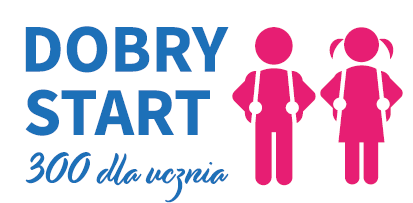 Od 1 lipca 2021r. Zakład Ubezpieczeń Społecznych przejmuje obsługę programu „Dobry Start”.  Jest to program wsparcia dla wszystkich uczniów rozpoczynających rok szkolny. Raz w roku można otrzymać 300 zł na wyprawkę szkolną dla dziecka, bez względu na dochód rodziny: w wieku do 20 lat,w wieku do 24 lat (w przypadku ucznia z niepełnosprawnością).Pieniądze zostaną wypłacone na rachunek bankowy, wskazany we wniosku. Świadczenie z programu Dobry Start jest zwolnione z opodatkowania.  Nie podlega też egzekucji, więc komornik nie może zająć tych środkówWnioski składamy tylko w formie elektronicznej. Wniosek można złożyć: na Platformie Usług Elektronicznych ZUS  (PUE ZUS), przez bankowość elektroniczną, na portalu empatia.mpips.gov.plNa terenie gminy, we wskazanych wcześniej terminach, organizowane będą dyżury pracowników ZUS, którzy założą konto na PUE ZUS oraz pomogą w złożeniu wniosku 300+.Do złożenia wniosku należy przygotować następujące  dane oraz dokumenty:dane dziecka, w tym numer PESEL, informacje o szkole, do której uczęszcza dziecko,w przypadku niepełnosprawności  - orzeczenie potwierdzające niepełnosprawność,numer rachunku bankowego,dowód osobisty,jeśli nie posiadasz Platformy Usług Elektronicznych ZUS również adres email.”